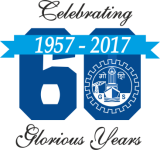 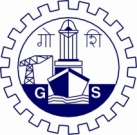 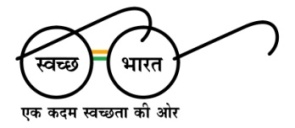 		         Passion for excellenceGoa Shipyard Ltd / गोवा शिपयार्ड लिमिटेड(A Govt. of India undertaking / भारत सरकार का उपक्रम)
Ministry of Defense / रक्षा मंत्रालय                   Vasco Da Gama /  वास्को दा गामा,
                          Goa / गोवा -   403 802.Annual Procurement Plan for Procurement of Goods & Services from Micro & Small Enterprises (MSEs) for 2022-23The Annual Plan for likely procurement by GSL for the FY 2022-23 from MSEs is                        Rs 6500 lacs (tentative).  Goa Shipyard has scheduled a total of 8 Vendor Development Programmes in the FY 2022-23 for awareness as well as participation by MSEs. GSL is putting in all efforts to encourage participation of MSE vendors (including SC/ST and women entrepreneurs). The tentative annual requirement of GSL for procurement of goods and services from MSE vendors is as given below:Further, the tentative list of Good & Services where MSEs have opportunity for participating in GSL tenders are indicated as under: Note: The requirement indicated in this document is purely tentative in nature with no commitment. This document is uploaded on GSL website for the benefit of Micro, Small enterprises as they may get advance information about the requirements of GSL.Sr NoParticularsTentative annual requirement (in Rs Lacs)1Engineering1500 2Electrical 3903Hull 2104General 1250 5Services3100 6Civil Works50 Total6500 SR. NO.ITEM DESCRIPTIONX-RAY BAGGAGE SCANNER 01 AVEVA MARINE RACK SERVER ALONG WITH 35 NOS MICROSOFT OFFICES 15 NOS MICROSOFT VISIO AND 35 NOS ACROBAT ADOBE PROFESSIONALS LICENSESPROCUREMENT OF HYDRAULIC MOBILE CRANE OF CAPACITY 23 T.03 TON AIR CONDITIONERNAVCAD LAN-FLOATING PREMIUM EDITIONADDITIONAL MODULES OF FORAN SOFTWAREAUTOCAD 2021 -3 YEARS SUBSCRIPTION3- AXIS CNC PIPE BENDING MACHINE (PIPE OD 10MM - 60 MM)3- AXIS CNC PIPE BENDING MACHINE (PIPE OD 60MM -160 MM)WASTE DISPOSABLE SYSTEM FOR NEW CANTEENDINING CHAIR & TABLE FOR LUNCH ROOMSUBMERGE ARCH WELDING WITH 3 WHEEL TRACTOR TROLLEYDIESEL DRIVEN ARTICULATING BOOM LIFTINVERTER BASED 400 AMPS DC MANUAL METAL ARC WELDING MACHINE400 AMPS DC MM ARC WELDING MACHINEAI BASED HR CHATBOT 4 MM STEEL PLATESFLUSH TYPE WATER TIGHT & OIL TIGHT MANHOLERAISED TYPE WATER TIGHT OIL TIGHT & AVCAT MANHOLEMS ANGLE FOR SEATING/ OUT FITTINGSMS WATERTIGHT HATCHESMOORING FITTINGSEYE BOLT WITH SOCKET & PLUGHARDWARE FOR BOLTED INSPECTION COVERMILD STEEL SLOPING LADDERSBENCH MARKING AND DATUM PLATES FOR MRPSS PIPES FOR DECK COAMING AND MAST YARD ARMSTOWING FITTINGJACK AND ENSIGN STAFFSLING WITH D SHACKLECHAIN HOISTEPOXY PUTTYGEAR BOXMAIN DG SETHARBOUR DG SETSHAFT GENERATORSTEERING GEAREMERGENCY DG SETINCINERATORFUEL OIL PURIFIERFW GENERATOR (RO TYPE)FUEL OIL TRANSFER PUMPLUBE OIL TRANSFER PUMPAVCAT TRANSFER PUMPNOVEC FIRE FIGHTING SYSTEMOSD PUMPBILGE PUMPBILGE & BALLAST PUMPFIRE PUMPDOMESTIC FW PUMPHW CIRCULATING PUMPEM DD FIRE PUMPWATER MIST SYSTEMBENCH GRINDING MACHINEHARDWARE AND SOFTWARE LICENSES UNDER PROJECT MONITORING SYSTEMSAFETY SHOESSAFETY SHOES (SHOCK PROOF FOR ELECTRICIANS)GRINDING WHEEL 125 X 5 X 22.23GRINDING WHEEL 180X5MMGRINDING WHEEL 180X4MMLEATHER HAND GLOVES FOR FITTERWELDING APRONLEATHER HAND GLOVES FOR WELDERLEATHER HAND GLOVES MAZDOORLEG GUARD (THREE PIECE)PLAIN LEATHER SLEEVESELECTRODES E 6013 SIZE 2.5 MMELECTRODES E 6013 SIZE 3.15 MMELECTRODES E 6013 SIZE  4 MMELECTRODES E 7018 SIZE 3.15 MM X 450 MMELECTRODES E 7018 SIZE 4 MM X 450 MMELECTRODES E 7018 SIZE 5 MM X 450 MMGAS MASK FFP 1GAS MASK FFP 2ANTI BALLISTIC PANELSPROCUREMENT OF WALL PANELS, DOORS & MODULAR TOILETPROCUREMENT OF WALL PANELS, DOORS & MODULAR TOILETSUPPLY OF ACCOMODATION LIGHT FITTINGSSUPPLY OF ACCOMODATION LIGHT FITTINGSCLASS APPROVED SACRIFICIAL ANODESCLASS APPROVED SACRIFICIAL ANODESWELDING ELECTRODESWELDING ELECTRODESTONER CARTRIDGE FOR MX-23AT BA XEROX MACHINETONER CARTRIDGE FOR MX-23AT BA XEROX MACHINECONSUMABLES FOR MX-23AT BA XEROX MACHINECONSUMABLES FOR MX-23AT BA XEROX MACHINECARTRIDGES FOR VARIOUS PRINTERSCARTRIDGES FOR VARIOUS PRINTERSWATER FILTER - CARBON/BLOCK FILTERS - AQUA GUARDWATER FILTER - CARBON/BLOCK FILTERS - AQUA GUARDPAPER REAMSPAPER REAMSSR NOSERVICE DESCRIPTIONBRC FOR COLONY CLEANING BRC SECURITY GUARDS FOR PROVIDING PRIVATE SECURITY COVER BRC FOR DGR SECURITY GUARD AND SUPERVISOR FOR GSL UNIT III, IV, VBRC PICKLING OF PIPESBRC RADIOGRAPHY SERVICESBRC DIVING SERVICESBRC COURIER SERVICEBRC WASHING CONTRACT ( LAUNDRY SERVICES)BRC FOR IMPLEMENTATION OF IMS CONSULTANT HIRINGBRC FOR HIRING OF CAR  FOR DIRECTORS BRC FOR HIRING OF DEPARTMENTAL CARS RC FOR VEHICLE HIRING  1 NOS SWIFT DZIRE/ EQUIVALENT FOR 46 MONTHSRC FOR VEHICLE HIRING  1 NOS TATA WINGER/ EQUIVALENT FOR 46 MONTHSRC FOR VEHICLE HIRING  1 NOS INNOVA CRYSTA/ EQUIVALENT FOR 46 MONTHSARC FOR VEHICLE HIRING  1 NOS SWIFT DZIRE/ EQUIVALENT FOR 12 MONTHSRC FOR FABRICATION AND MODIFICATION OF RACKS RC FOR MACHINING  AND  TESTING  OF WELDED  TEST  COUPONS  FOR  WELDING PROCEDURES PREPARATION BRC FOR AMBIENT AIR MONITORING AT 03 LOCATIONS HIRING OF STAFF UNDER PROJECT MONITORING SYSTEMTRANSPORTATION OF TUGS FROM GSL TO ASSAMAMC FOR SBTF PROJECTAMC FOR SSTF PROJECTAMC FOR DCTF PROJECTAMC FOR FRP BOATSHIRING OF MANPOWER FOR FRP BOATSHIRING OF MANPOWER FOR STORESFABRICATION OF WATERJET INLET DUCTAMC FOR NBCTF PROJECTDESIGN, MANUFACTURE, SUPPLY & INSTALLATION OF MODULAR ACCOMODATION FURNITURETRANSPORTATION OF LPG CYLINDER CARRIERBIODIGESTOR AND ALLIED SERVICESREQUIREMENT OF CRANE OPERATORSREQUIREMENT OF MAN LIFT OPERATORSREQUIREMENT OF PUMP OPERATORSREQUIREMENT OF MATERIAL HANDLERSREQUIREMENT OF SKILLED & UNSKILLED MANPOWERBRC FOR OPERATION AND MAINTENANCE OF SEWERAGE SYSTEM PROVIDING PARTITION FOR OFFICE SPACE FOR REFIT SHIP INS SHARDUL ANNUAL RATE CONTRACT FOR REPAIRS / REPLACEMENT OF AC SHEETS AND ALLIED WORKS INSIDE AND OUTSIDE YARD